Abrechnung: 	_______________________________ (Abteilung/Mannschaft)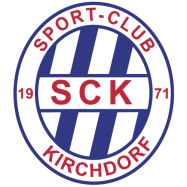 Veranstaltung:	 	____________________________________			Termin:				______________________	Verantwortlicher: 	____________________________________			Telefonnummer / Email	:	______________________Ort, Datum:	____________________________________				Unterschrift:	____________________________________	Freigegeben: 	____________________________________				Buchen auf:	____________________________________	
 		(Abteilungsleiter/Jugendleiter)								(Abteilung/Mannschaft)Einnahmen
(Beispiele: Sponsoring, Verkauf, Startgebühr, etc.)BetragGesamtsummeAusgaben (mit Belegen)
(Beispiele: Bäcker, Metzger, Pokale, Bälle, Schiedsrichterkosten, etc.)BetragGesamtsumme